Förnyelsebart bränsleBränslevärlden är i omdaning. Till sjöss har svaveldirektivet som inträdde 2015 medfört enorma förbättringar hos folks hälsa vilket är en investering som är omöjlig att värdera. Även inom bilindustrin pågår ständiga landvinningar när det gäller nya sorters miljöbränslen. De är i så gott som alla fall dyrare än fossila produkter men generar vinster som är mångfalt större.FÖRSLAGMoment: 72010 Främjande av hållbar energiomställning (RF) (överföringar)Ändring av anslaget: Anslaget höjs med 35.000 euro.Momentmotiveringen :  Motiveringen ändras till följande lydelse:”Föreslås att av anslaget kan maximalt 50.000 euro användas till att stödja övergång till förnyelsebart bränsle inom den av landskapet understödda kollektivtrafiken.” Mariehamn den 17 september 2018Jörgen Pettersson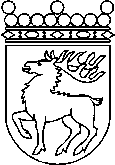 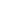 Ålands lagtingBUDGETMOTION nr  55/2017-2018BUDGETMOTION nr  55/2017-2018Lagtingsledamot DatumJörgen Pettersson2018-09-17Till Ålands lagtingTill Ålands lagtingTill Ålands lagtingTill Ålands lagtingTill Ålands lagting